EIT Health Morning Health Talks 2022/2Az Európai Innovációs és Technológiai Intézet (EIT) valamint intézetünk, a Pécsi Tudományegyetem Általános Orvostudományi Kar Transzdiszciplináris Kutatások Intézete (ITD) együttműködésében, a nagy sikerre való tekintettel idén is megrendezzük az EIT Health Morning Health Talks elnevezésű eseményt.  
Az EIT egészségügyi alszervezete, az EIT Health kiemelt jelentőséget tulajdonít az egészségügyi szektor szereplőivel kialakított jó szakmai kapcsolatoknak és a velük közösen elindított innovatív egészségügyi megoldásoknak. A Morning Health Talks elnevezésű sorozat célja, hogy a meghívott iparági szereplők (egészségügyi szolgáltatók, , speciális profilú intézmények, orvosi egyetemek, valamint a gyártói és szolgáltató szektor) közti párbeszédet és együttműködést előmozdítsuk, valamint ismertessük velük az Európai Unió által nyújtott anyagi és szakmai támogatási formák lehetőségeit.  
Mindamellett, hogy eseményünk garanciát nyújt a magas színvonalú szakmai és üzleti párbeszédek lehetőségére, az egészségügyben és az innováció területén magas színvonalat képviselő meghívott szakemberek együttműködéséből egyben új és formabontó technológiák és megoldások születhetnek. Ennek jegyében tisztelettel meghívjuk rendezvénysorozatunk következő eseményére, melynek időpontja 2022. november 11. A mostani alkalom címe: Hospital engagement – Motivációs kihívások és szervezeti innováció a klinikákonAz esemény célja, hogy beazonosítsa azokat az akadályokat, kihívásokat, amelyek leginkább útját állják a klinikai innovációknak és lehetőség szerint megoldást is javasoljon azokra, valamint hogy hazai és nemzetközi példákon keresztül olyan együttműködési lehetőségeket ismertessen, amelyek szintén pozitív hatással lehetnek az innovációs környezetre.Időpont: 2022. november 11. 9:00-12:00Helyszín: 7621 Pécs, Király utca 11. Trezor RendezvényházAz esemény részletes programját és az előadások témáját alább tekintheti meg:PROGRAMAz eseményen való részvétel ingyenes, de regisztrációhoz kötött: https://itdweb.hu/eit-health-morning-health-talks-2022-2/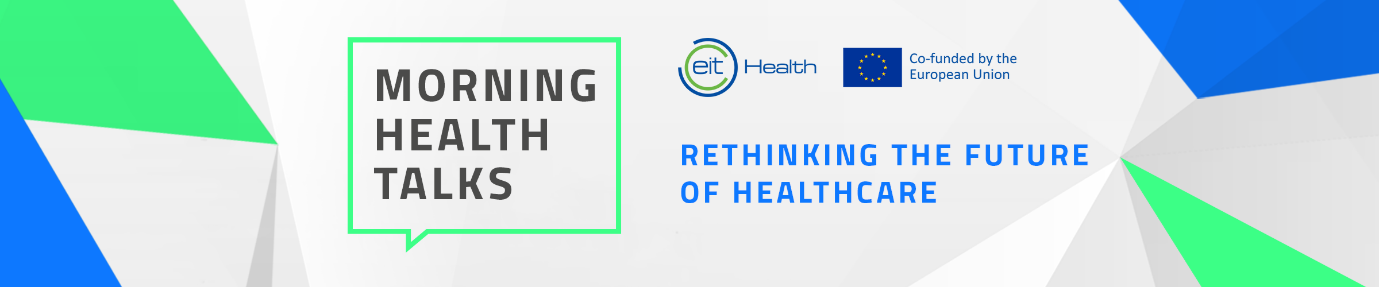 